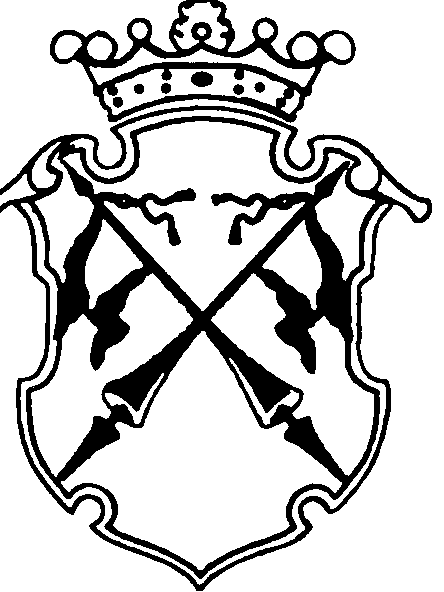 РЕСПУБЛИКА   КАРЕЛИЯКОНТРОЛЬНО-СЧЕТНЫЙ КОМИТЕТСОРТАВАЛЬСКОГО МУНИЦИПАЛЬНОГО РАЙОНАЗАКЛЮЧЕНИЕНА ПРОВЕДЕНИЕ  ФИНАНСОВО-ЭКОНОМИЧЕСКОЙ ЭКСПЕРТИЗЫМуниципальной программы «Формирование современной городской среды на территории Кааламского сельского поселения на 2017 год» в рамках реализации приоритетного проекта «Формирование комфортной городской среды», утвержденной Распоряжением Администрации Кааламского сельского поселения от 23.05.2017г. №43«14» июля 2017г.                                                                                  №33Основание для проведения экспертизы: п.7 ч.2 статьи 9 федерального закона от 07.02.2011г. №6-ФЗ «Об общих принципах организации и деятельности контрольно-счетных органов субъектов Российской Федерации и муниципальных образований», ч.2 статьи 157 Бюджетного Кодекса РФ, пп.7 п.1.2. Соглашения о передаче полномочий контрольно-счетного органа Кааламского сельского поселения по осуществлению внешнего муниципального финансового контроля Контрольно-счетному комитету Сортавальского муниципального района от 22.12.2016г.Цель экспертизы : оценка финансово-экономических обоснований на предмет обоснованности расходных обязательств бюджета Кааламского сельского поселения в муниципальной программе «Формирование современной городской среды на территории Кааламского сельского поселения на 2017 год» в рамках реализации приоритетного проекта «Формирование комфортной городской среды», утвержденной Распоряжением Администрации Кааламского сельского поселения от 23.05.2017г. №43Предмет экспертизы : Муниципальная программа «Формирование современной городской среды на территории Кааламского сельского поселения на 2017 год» в рамках реализации приоритетного проекта «Формирование комфортной городской среды», утвержденная Распоряжением Администрации Кааламского сельского поселения от 23.05.2017г. №43Муниципальная программы «Формирование современной городской среды на территории Кааламского сельского поселения на 2017 год» в рамках реализации приоритетного проекта «Формирование комфортной городской среды», утвержденной Распоряжением Администрации Кааламского сельского поселения от 23.05.2017г. №43  (далее – Муниципальная программа) с приложением  «Паспорт муниципальной программы «Формирование современной городской среды на территории Кааламского сельского поселения на 2017 год» в рамках реализации приоритетного проекта «Формирование комфортной городской среды» (далее – Паспорт МП) представлен на экспертизу в Контрольно-счетный комитет Сортавальского муниципального района (далее- Контрольно-счетный комитет) 07 июля 2017 года.Контрольно - счетный комитет произвел экспертизу представленных Администрацией Кааламского сельского поселения документов к Муниципальной программе. Рассмотрены следующие материалы по указанному муниципальному акту:Паспорт МП - на 5л.;Приложение 1 к муниципальной программе (далее Приложение 1) – 1л.;Приложение №3 к муниципальной программе «Перечень основных мероприятий муниципальной программы» (Далее Приложение №3) – 1л.;Приложение 3 к муниципальной программе «Перечень общественных территорий, подлежащих благоустройству в 2017 году, а также иные определенные органом местного самоуправления МО Кааламское сельское поселения мероприятия по благоустройству, подлежащие реализации в 2017 году (Далее Приложение 3)- 1л.;Приложение 4 к муниципальной программе (Далее Приложение 4)- 1л.;Приложение 5 к муниципальной программе (Далее Приложение 5)- 1л.;Приложение 6 к муниципальной программе (Далее Приложение 6)- 2л.;Приложение 7 к муниципальной программе» (Далее Приложение 7)- 1л.;Приложение 8 к муниципальной программе (Далее Приложение 8)- 6л.;Приложение 9 к муниципальной программе (Далее Приложение 9)- 3л.;Приложение 10 к муниципальной программе  (Далее Приложение 10)- 2л;Приложение 11 к муниципальной программе  (Далее Приложение 11)- 1л.Распоряжение Администрации Кааламского сельского поселения от 13.02.2017г. №12- 1л.Приложение №1 к Распоряжению №12 Администрации Кааламского сельского поселения от 13.02.2017г. «Положение о муниципальной общественной комиссии для организации обсуждения, проведения оценки предложений заинтересованных лиц, для осуществления контроля за реализацией муниципальной программы «Формирование современной городской среды» после её утверждения» – 4л.;Приложение №2 к Распоряжению №12 Администрации Кааламского сельского поселения от 13.02.2017г. «Состав комиссии для организации обсуждения, проведения оценки предложений заинтересованных лиц, для осуществления контроля за реализацией муниципальной программы «Формирование современной городской среды» после её утверждения»-1л.; Порядок и сроки представления, рассмотрения и оценки предложений граждан и организаций о включении в муниципальную программу формирования современной городской среды на 2017 год общественной территории п. Кааламо, подлежащей благоустройству в 2017 году, утвержденный Распоряжением Администрации Кааламского сельского поселения от 13.02.2017г. №12 – 6л.;Порядок и сроки представления, рассмотрения и оценки предложений заинтересованных лиц о включении дворовой территории в муниципальную программу формирования современной городской среды на 2017 год, утвержденный Распоряжением Администрации Кааламского сельского поселения от 13.02.2017г. №12 – 11л.Рассмотрев указанные документы, Контрольно - счетный комитет пришел к следующим выводам:В нарушение п.2.5 Порядка принятия решения о разработке муниципальных программ Кааламского сельского поселения, их формирования и реализации, утвержденный постановлением Администрации Кааламского сельского поселения от 19.03.2014г. №11 (далее-Порядок) Муниципальная программа утверждена не постановлением Администрации Кааламского сельского поселения, а распоряжением Администрации Кааламского сельского поселения.Полномочия по установлению расходных обязательств подтверждены.Паспорт программы не соответствует форме согласно Приложению 1 к Порядку. Отсутствуют графы «Основание для разработки программы» и «Контроль за выполнением программы».Паспорт МП составлен по форме рекомендуемой «Методическими рекомендациями по подготовке государственных программ субъектов РФ и муниципальных программ формирования современной городской среды в рамках реализации приоритетного проекта «Формирование комфортной городской среды» на 2017 год, утвержденные приказом Министерства строительства и жилищно-коммунального хозяйства РФ от 28.02.2017г. №114» (далее- Методические рекомендации). Однако, согласно п. 1 ст.179 БК РФ порядок формирования и реализация муниципальных программ устанавливается муниципальным правовым актом местной администрации. Таким образом, паспорт муниципальной программы должен содержать информацию, определенную Приложением №1 к Порядку и добавлен недостающей информацией, рекомендованной для включения Методическими рекомендациями.При анализе информации, содержащейся в Паспорте МП, установлено, что в Паспорте МП содержится информация о наличии двух подпрограмм, однако, по факту данная программа не содержит обозначенных подпрограмм.В описательной части дана общая характеристика сферы реализации Программы, описано содержание проблемы, но не по всем показателям, характеризующим состояние сферы благоустройства в муниципальном образовании, рекомендованным п.3.1. Методических рекомендаций, дана оценка. Кроме того , таблица 1 текстовой части имеет наименование «Целевые показатели (индикаторы), характеризующие сферу содержания дворовых территорий в период с 2014 по 2016 годы», что является не корректным, т.к. целевые показатели (индикаторы) устанавливаются для оценки прогресса достижения цели и решения поставленных задач программы. Фактически данная таблица отражает оценку состояния сферы благоустройства за три года, предшествующих году реализации программы.Цель Программы не имеет конкретности формулировки, т.к. проблема обозначена - низкий уровень благоустройства и качества городской среды, то необходимо конкретизировать, что комфортность использования населением дворовых и общественных территорий поселения. Проживает население в домах, а территории использует для комфортного проживания.  Задачи программы соответствуют поставленной проблеме.В паспорте программы определены целевые индикаторы, которые, в нарушение п.1 Порядка не носят количественный (измеримый) характер достижения цели. В приложении 1 содержатся сведения о показателях (индикаторах) муниципальной программы, которые не позволяют оценить прогресс в достижении цели и решении поставленных задач программы. Кроме того, методические рекомендации рекомендуют устанавливать данные показатели не к общему количеству территорий, подлежащих благоустройству в рамках данной программы , а к общему количеству и площади дворовых территорий и общественных территорий муниципального образования. В текстовой части Программы содержится информация, что перечень основных мероприятий муниципальной программы представлен в приложении 2 к муниципальной программе. В составе  документов к Программе на экспертизу приложение 2 не представлено, а Перечень основных мероприятий муниципальной программы приведен в приложении №3.В приложении №3 приведен перечень и описание мероприятий программы с определением ответственных исполнителей. Мероприятия Программы (приложение№3) не взаимоувязаны с объемами финансового обеспечения, необходимого на реализацию данных мероприятий.Объем средств, предусмотренных на реализацию мероприятия муниципальной программы  делится по трем источникам. - Объем средств, предусмотренных к поступлению в бюджет поселения из бюджета Республики Карелия соответствует сумме субсидии, распределенной постановлением РК от 06.04.2017г. №112-П.;- Объем средств, предусмотренных за счет местного бюджета, соответствует предельному значению, установленного пп. б) п.8 Правил предоставления и распределения субсидий местным бюджетам из бюджета РК на реализацию мероприятий по формированию современной городской среды в 2017 году;-Объем средств, предусмотренных за счет безвозмездных поступлений от физических и юридических лиц на реализацию мероприятий программы установлен в соответствии с требованиями, установленными выше указанными Правилами.Однако, в качестве обоснования не представлены соглашения о перечислении средств субсидии. В виду отсутствия сметных расчетов, финансово-экономически обосновывающих объем финансового обеспечения реализации мероприятий программы, дать оценку обоснованности расходных обязательств бюджета поселения не представляется возможным. В Приложении 8 к муниципальной программе представлена информация по укрупненным показателям сметной стоимости работ  по благоустройству только дворовых территорий. Информация по сметной стоимости работ по благоустройству общественных территорий программа не содержит. В представленной текстовой части  к Паспорту МП отсутствует механизм реализации мероприятий программы, что является нарушение пп.6 .п.4.4 Порядка. ЗАМЕЧАНИЯВ нарушение п.2.5 Порядка Муниципальная программа утверждена не постановлением Администрации Кааламского сельского поселения, а распоряжением Кааламского сельского поселения.Паспорт программы не соответствует форме согласно Приложению 1 к Порядку. Отсутствуют графы «Основание для разработки программы» и «Контроль за выполнением программы».При анализе информации, содержащейся в Паспорте МП, установлено, что в Паспорте МП содержится информация о наличии двух подпрограмм, однако, по факту данная программа не содержит обозначенных подпрограмм.В описательной части дана общая характеристика сферы реализации Программы, описано содержание проблемы, но не по всем показателям, характеризующим состояние сферы благоустройства в муниципальном образовании, рекомендованным п.3.1. Методических рекомендаций, дана оценка. Кроме того , таблица 1 текстовой части имеет наименование «Целевые показатели (индикаторы), характеризующие сферу содержания дворовых территорий в период с 2014 по 2016 годы», что является не корректным, т.к. целевые показатели (индикаторы) устанавливаются для оценки прогресса достижения цели и решения поставленных задач программы. Фактически данная таблица отражает оценку состояния сферы благоустройства за три года, предшествующих году реализации программы.Цель Программы не конкретизирована в формулировке и не соответствует поставленной проблемеВ паспорте программы определены целевые индикаторы, которые, в нарушение п.. Порядка не носят количественный (измеримый) характер достижения цели. В приложении 1 содержатся сведения о показателях (индикаторах) муниципальной программы, которые не позволяют оценить прогресс в достижении цели и решении поставленных задач программы. Кроме того, методические рекомендации рекомендуют устанавливать данные показатели не к общему количеству территорий, подлежащих благоустройству в рамках данной программы , а к общему количеству и площади дворовых территорий и общественных территорий муниципального образования. В текстовой части Программы содержится информация, что перечень основных мероприятий муниципальной программы представлен в приложении 2 к муниципальной программе. В составе  документов к Программе на экспертизу приложение 2 не представлено, а Перечень основных мероприятий муниципальной программы приведен в приложении №3. Мероприятия Программы (приложение№3) не взаимоувязаны с объемами финансового обеспечения, необходимого на реализацию данных мероприятий.В качестве обоснования не представлены соглашения о  перечислении средств субсидии. В виду отсутствия сметных расчетов, финансово-экономически обосновывающих объем финансового обеспечения реализации мероприятий программы дать оценку обоснованности расходных обязательств бюджета поселения не представляется возможным. В Приложении 8 к муниципальной программе представлена информация по укрупненным показателям сметной стоимости работ  по благоустройству только дворовых территорий. Информация по сметной стоимости работ  по благоустройству общественных территорий программа не содержит. В представленной текстовой части  к Паспорту МП отсутствует механизм реализации мероприятий программы, что является нарушение пп.6 .п.4.4 Порядка.ЗАКЛЮЧЕНИЕ: Контрольно-счетный комитет Сортавальского муниципального района, проверив представленные Администрацией Кааламского сельского поселения документы к муниципальной программе «Формирование современной городской среды на территории Кааламского сельского поселения на 2017год» рекомендует внести изменения в данную муниципальную программу с целью устранения выявленных нарушений законодательства.Председатель Контрольно-счетного комитета                  		Н.А. Астафьева